Sehr geehrte Psychotherapeutin, Sehr geehrter Psychotherapeut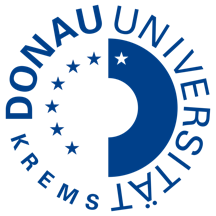 Liebe Kolleg_innen! Wir freuen uns über Ihr Interesse zur Mitarbeit in unserem Forschungsprojekt „Prozess und Outcome in psychotherapeutischen Praxen (POPP)“.Die Studie soll Psychotherapie im naturalistischen Setting, so wie wir in unseren Praxen arbeiten, abbilden. Solche Studien sind von enormer Bedeutung und werden von der wissenschaftlichen Community immer wieder gefordert. Sie leisten mit Ihrer Teilnahme einen wertvollen Beitrag zur Etablierung und Weiterentwicklung der Psychotherapie in Österreich.Wir laden Sie deshalb herzlich ein, sich an der Studie mit 2-3 Patient_innen zu beteiligen. Voraussetzung ist, dass Sie eine abgeschlossene Psychotherapieausbildung haben und in die Liste des BMG`s eingetragen sind.Wenn Sie Interesse haben, sich am Projekt zu beteiligen, freuen wir uns sehr und bitten Sie, mit uns unverbindlich Kontakt aufzunehmen. Dazu bitten wir Sie Ihre Kontaktdaten über dieses Formular anzugeben. Alternativ können Sie uns Ihre Kontaktdaten auch einfach per E-Mail an folgende Adresse senden: popp@donau-uni.ac.at. Ihre Kontaktdaten werden ausschließlich von zur Verschwiegenheit verpflichteten Studien-Mitarbeiter_innen der Donau-Universität zur Kontaktaufnahme verwendet und nicht veröffentlicht oder an Dritte weitergegeben!Sie erhalten dann von uns weitere Informationen über den Ablauf und die Beteiligung an der Studie. Name: ___________________________________E-Mail: ___________________________________Telefon: __________________________________Bundesland: _______________________________Fachspezifikum/Therapiemethode: ____________________________